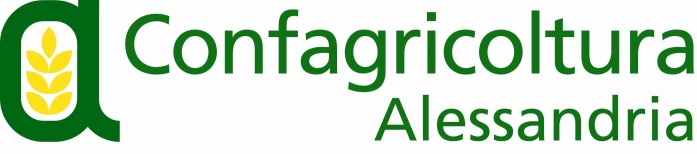 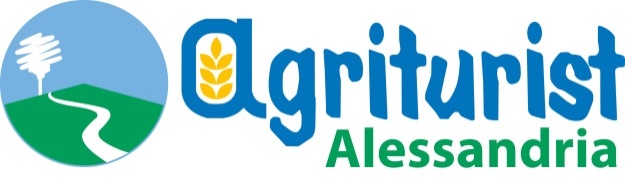 Via Trotti, 122  -  15121 Alessandria  -  Tel  0131/ 43151-2  -  Fax 0131/ 263842e-mail :  info@confagricolturalessandria.it           e–mail: alessandria@agrituristmonferrato.come-mail Ufficio Stampa:  stampa@confagricolturalessandria.itCOMUNICATO STAMPAVACANZE, AGRITURIST ALESSANDRIA (CONFAGRICOLTURA ALESSANDRIA): ESTATE 2022 IN CAMPAGNA ALL’INSEGNA DI NATURA, ENOGASTRONOMIA E RITMI LENTIQuest’estate gli agriturismi italiani fanno il pieno grazie a un mix vincente: la riscoperta, in seguito alla pandemia, della ruralità e soprattutto delle vacanze di prossimità, insieme al forte ritorno degli stranieri. Moltissime le strutture già al completo. Premiate le imprese che oltre alla piscina, la prima colazione e la ristorazione organizzano attività, come trekking, passeggiate a cavallo, ciclobike o esperienze enogastronomiche, come lezioni di cucina e degustazioni.“Gli italiani - afferma Franco Priarone, presidente Agriturist Alessandria - non hanno rinunciato alle vacanze e, facendo molta attenzione al portafoglio, hanno scelto il contatto con la natura e la bellezza delle campagne. Secondo l’Enit ben un italiano su cinque ha optato per la vacanza outdoor. Complici anche gli scioperi aerei, gli stranieri hanno scelto l’automobile per spostarsi. Così oltre a scoprire durante il percorso quella che, a torto, viene definita l’Italia minore, è cresciuto l’apprezzamento per l’Italia rurale, tanto che il 10% degli agriturismi comincia ad avere già prenotazioni per l’estate 2023.Per Agriturist viene assolutamente confermata ed è addirittura destinata a crescere la tendenza dello scorso anno, verso ricavi finalmente stabili, se non in crescita, rispetto all’anno precedente (nel 2021 in media + 30%). E’ anche destinata ad aumentare ancora, in percentuale, la quota di mercato sull’intero settore turistico sia per quanto riguarda gli ospiti, sia per i pernottamenti (lo scorso anno era rispettivamente + 1% e +1,2%). Si prevede, infine, una crescita dei turisti esteri, rispetto allo scorso anno, in media del 15%, con punte anche del 35% grazie al ritorno degli americani e all’arrivo massiccio di turisti d’Oltralpe, dal Benelux e Nord Europa.Certamente – sottolinea l’associazione che riunisce gli agriturismi di Confagricoltura Alessandria – molto dipenderà dagli imprenditori e dalla loro capacità d’innovarsi, così come dalle Istituzioni e dal saper valorizzare, anche con l’utilizzo virtuoso dei fondi del PNRR, l’Italia agricola. “Viviamo – conclude Paola Maria Sacco, presidente Confagricoltura Alessandria - una situazione decisamente paradossale: sia il Covid, sia la situazione d’incertezza hanno lanciato la vacanza agrituristica, quasi meglio di una campagna pubblicitaria ad hoc. La tipicità, l’ambiente, la salute, le attività all’aria aperta, la scoperta di territori non lontani, insieme alla possibilità di soluzioni abitative autonome, grandi spazi, luoghi poco frequentati, che garantiscono il distanziamento sociale hanno rafforzato l’appeal delle nostre strutture. La possibilità di vivere con chi produce eccellenze da gustare, insieme allo stretto contatto con la natura che permette di rigenerare corpo e mente, hanno fatto il resto”.Alessandria, 09/08/2022